Муниципальное бюджетное дошкольное образовательное учреждение детский сад общеразвивающего вида № 41 г Братска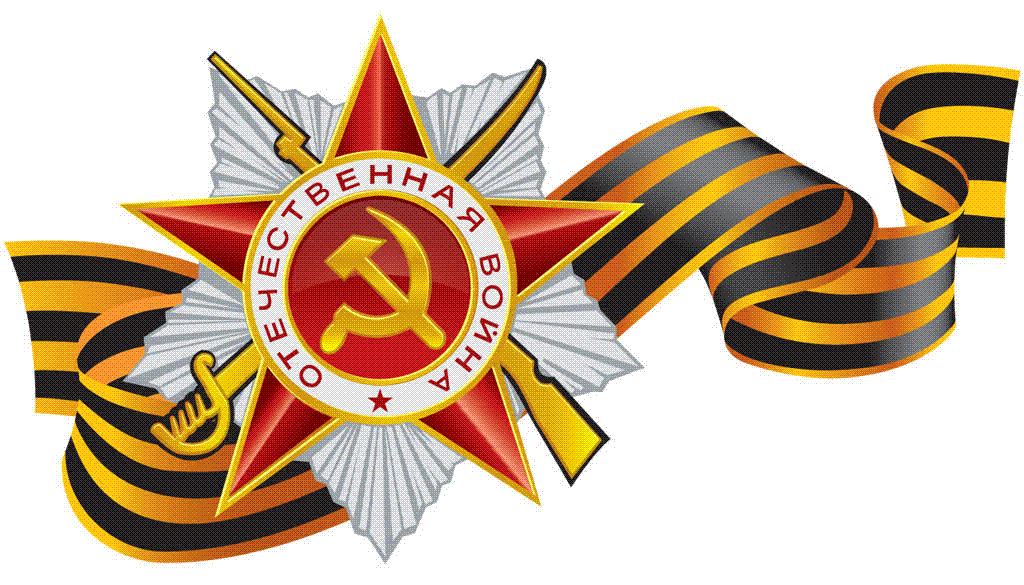 Картотека дидактических игр по патриотическому воспитанию для детей старшего дошкольного возраста (5-7 лет)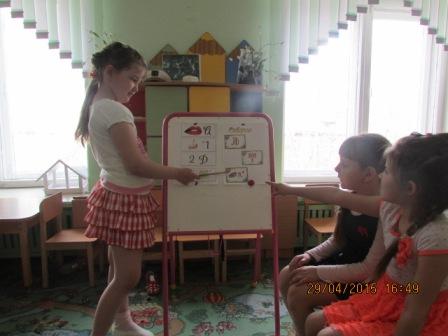 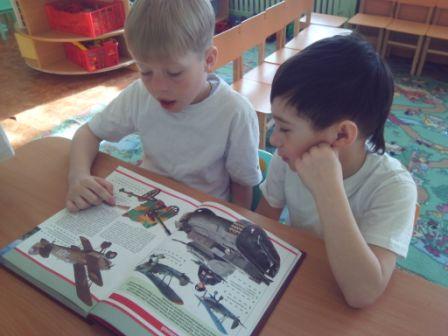 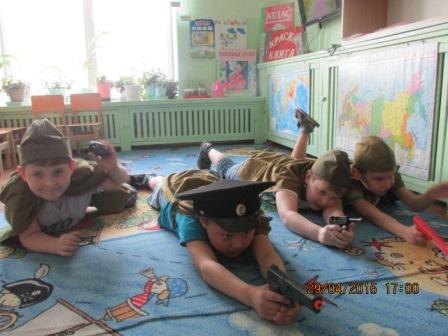 Составили: Грекина Т.Л, воспитательМинченко А.И., воспитательСвистунова О.Н, воспитательг.Братск2016гДидактическая игра «Что нужно артиллеристу»Задачи: Закрепить знания детей о военной профессии артиллерист; развивать зрительное внимание; воспитывать гордость за нашу Армию.Ход игры: Дети выбирают фотографии или картинки с изображением военной техники, атрибутики (танк, военный самолёт, флаг, пистолет, лошадь, фляжка, бинокль, пушка и т.д.). Выбранные картинки должны соответствовать военной профессии артиллерист. Ребёнок аргументирует свой выбор (для чего нужен этот предмет артиллеристу).Дидактическая игра «Кем я буду в Армии служить?»Задачи: Закрепить знания детей о военных профессиях; развивать воображение; воспитывать гордость за нашу Отчизну.Ход игры: Перед детьми располагают картинки или фотографии с изображением оружия, техники, предметов и атрибутов, используемых военными. По тому выбору, что сделал ребёнок, следует определить военную профессию. 
Назвать в каких войсках хочет служить ребёнок, когда вырастет.Дидактическая игра «Кто защищает наши границы»Задачи: Закрепить знания детей о военном воздушном, сухопутном, морском транспорте; развивать познавательную активность; воспитывать патриотов своей страны. Ход игры: На карте России воспитатель показывает границы нашей страны. Обращает внимание детей на то, что границы проходят не только по суше, но и по воде. Уточняет, что по воздуху пересекать границу тоже нельзя. Дети отвечают на вопросы воспитателя относительно того, на каком виде военного транспорта охраняют границы. Обосновывают свой ответ. Например, если враг нападёт с моря, границу защитят военные корабли, катера. Если угроза на суше, то на страже стоят танки, пушки, военная техника.Дидактическая игра «Составь карту»Задачи: Закреплять знания детей о карте России; развивать зрительную память; воспитывать гордость за нашу Родину.Ход игры: Для проведения игры требуется предварительная работа по ознакомлению дошкольников с картами России, области, города и т.д. Цветную физическую карту России формата А4 разрезают на 6-8 частей (в зависимости от возраста детей). Предлагается составить из частей целую карту страны. Усложнение: собрать карту на время.Дидактическая игра «Отгадай военную профессию»Задачи: закрепить знания детей о военных профессиях (танкист, военный лётчик, артиллерист, пограничник и др.); развивать наблюдательность, память; воспитывать любовь к Родине.Ход игры: Ведущий (ребёнок) описывает представителя одной из военных профессий. Дети должны определить по характерным особенностям, кого загадал ведущий. Кто отгадал первым, становится ведущим.Дидактическая игра «Соберём картинку»Задачи: Закрепить знания детей о военном транспорте; развивать мелкую моторику рук; воспитывать гордость за нашу Армию.Ход игры: Детям предлагаются разрезные картинки танка, военного самолёта, военного вертолёта, военного катера, подводной лодки, военной машины. Предложить собрать из частей целое изображение. Варианты игры: дети собирают из частей целое изображение в паре, составляют целое из частей на время, на скорость.Дидактическая игра «Как прадеды мир отстояли»Задачи: Закрепить понятия: водный, наземный, воздушный военный транспорт; развивать зрительное и слуховое внимание; воспитывать чувство гордости за наших прадедов, которые отстояли мир для нас.Ход игры: Ребёнок выбирает картинку с изображением военной профессии. В соответствии с выбранной профессией подбирает военный транспорт. Далее в соответствии с выбранным военным транспортом «встаёт» на границе нашей страны. Например, профессия – военный моряк, транспорт – военный катер, граница – морская акватория.Дидактическая игра «символы нашей страны».Цель – развить логическое мышление, память дошкольника.Необходимо разделить герб города, страны или флаг на несколько деталей. При этом ребенку даются и лишние элементы.Дети должны собрать необходимую композицию. Проводить эту процедуру можно также в виде соревнования нескольких команд. Та команда, которая правильно соберет символику, должна еще и объяснить элементы, изображенные на ней, а также историю их возникновения.Дидактическая игра «Угадай места достопримечательности».Цель – закрепить в дошкольниках знания родного города и страны, полученные в процессе бесед воспитателя с детьми; патриотическое воспитание.В игре необходимы учебные материалы – карточки с изображениями памятников, монументов, дворцов, а также других памятных и известных мест, как в своем родном городе, так и других городов нашей страны.Воспитатель показывает фото детям, а они, в свою очередь, называют их. Желательно, чтобы ранее была проведена ознакомительная беседа по каждой карточке, в процессе которой воспитатель объяснил бы детям, чем знаменито то или иное место, изображенное на карточке. Тогда в процессе игры, когда ребенок будет называть памятник, он может вспомнить, в честь кого он был установлен и в каком городе. Если дошкольник не помнит, другие дети ему могут помочь.Итог – дошкольники не только развивают свою память, но и приобретают первичные навыки патриотизма.Игра НАЗОВИ ПОСЛОВИЦУДети становятся в круг. Передавая друг другу флаг, они вспоминают пословицы о солдатах и Родине.Варианты пословиц:Герой за Родину горой.Смелый боец в бою молодец.Смелого пуля боится, смелого штык не берёт.Родина — мать. Умей за неё постоять!Смело иди в бой, Родина за тобой.Своя земля и в кулачке родная.Военно-спортивные игры в детском садуВоенно-спортивные игры в детском саду довольно универсальны. Их можно включить в сценарии патриотических праздников, таких как 23 февраля в детском саду и 9 мая в детском саду. Подобные игры в детском саду подразумевают деление группы на команды и имеют ярко выраженный эстафетный характер.Военно-спортивные игры в детском саду на 9 мая и 23 февраляИгра ДОНЕСЕНИЕДети делятся на две команды. Каждая команда получает важный пакет, который необходимо доставить в штаб. Если на празднике присутствует ветеран ВОВ, то пакет можно доставить ему.Испытание на скорость, ловкость и сноровку начинается по сигналу ведущего. Детям необходимо преодолеть препятствия по дороге в штаб: пробежать по мостику, подлезть под проволоку, перепрыгнуть через ров, пройти через болото. Последний участник отдает пакет ветерану.Другой вариант этой игры в детском саду: отряд из четырех бойцов движется к штабу, передвигая дощечки.Игра РАНЕНЫЕ БОЙЦЫВ игре принимают участие девочки, одетые в костюмы медсестер. Для этого можно использовать детские костюмы по профессиям. Играют по двое. Напротив девочек сидят мальчики – «раненые бойцы».По сигналу девочки должны на корточках добежать до мальчиков, перебинтовать руку и ногу и доставить раненого бойца в санчасть. Мальчик идет опираясь на девочку.Игра ДОСТАВЬ СНАРЯДЫДети делятся на две команды. Каждый участник берет из корзины по одному набивному мешку.Дети получают задание — доставить мешки в корзины, расположенные в другом конце помещения. Для этого «бойцам» предстоит обежать кегли, перепрыгнуть через круги, пролезть под дугами.Игра ПОПАДИ В ЦЕЛЬЭто продолжение игры ДОСТАВЬ СНАРЯДЫ. Дети по очереди добегают таким же путем до корзины, вынимают оттуда один снаряд и стараются попасть им в обруч. Бегут обратно и передают эстафету.Игра ПЕРЕПРАВАДети делятся на две команды. Первый участник становится ногами в один обруч, второй держит перед собой. По сигналу он бросает второй обруч перед собой, перепрыгивает в него, повторяет то же самое с освободившимся обручем.Нужно таким образом добраться до стойки, обогнуть ее и вернуться к команде.Игра КОНСТРУКТОРКаждой команде вручается лист размером А2 с начерченной схемой военной техники, состоящей из геометрических фигур (контуры каждой фигуры обозначены), и конверт с цветными деталями для схемы.Количество деталей во всех схемах одинаково.Для конкурса выбраны следующие модели военной техники: танк, линкор, самолет.Командам необходимо выложить на схеме цветное изображение.Игра НАЗОВИ ПОСЛОВИЦУДети становятся в круг. Передавая друг другу флаг, они вспоминают пословицы о солдатах и Родине.Варианты пословиц:Герой за Родину горой.Смелый боец в бою молодец.Смелого пуля боится, смелого штык не берёт.Родина — мать. Умей за неё постоять!Смело иди в бой, Родина за тобой.Своя земля и в кулачке родная.Игра УГАДАЙ И НАЗОВИДля этого задания потребуется подготовительная работа в детском саду. Воспитатель должен найти фотографии городов, принимавших участие в ВОВ: Ленинград, Москва, Сталинград, Смоленск. Подборка фотографий составляется из современных видов и видов городов во время войны.Комплектующие на грузовую техникуКомплектующие на коммерческий транспорт! Новым клиентам стартовая скидка 5%union-carts.ruАдрес и телефон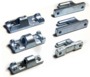 Тест ФГОС дошкольное образованиеОлимпиада для педагогов «ФГОС дошкольного образования». Результат сразу!umnata.ruАдрес и телефон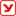 Онлайн-олимпиада для педагогов!Для педагогов и учителей в 2016 г. Проверка на знание ФГОС. Участвуй!фгоспроверка.рф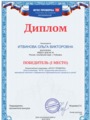 